В соответствии с Постановлением Администрации Истоминского сельского поселения № 284 от 15.08.2013 г. «Об утверждении Порядка разработки, реализации и оценки эффективности муниципальных программ Истоминского сельского поселения», Постановлением № 285 от 16.08.2013 г. «Об утверждении методических рекомендаций по разработке и реализации муниципальных программ Истоминского сельского поселения»,                                                     ПОСТАНОВЛЯЮ:Утвердить отчет о реализации муниципальной «Охрана окружающей среды» в муниципальном образовании «Истоминское сельское поселение» по итогам 1 полугодия 2015 года .Разместить настоящее Постановление на официальном сайте Истоминского сельского поселения. 3.Настоящее постановление вступает в силу с момента его обнародования.4.Контроль за выполнением постановления оставляю за собой. Глава Администрации  Истоминского сельского поселения                                 Л.Н.ФлютаПояснительная записка по исполнению мероприятиймуниципальной программы«Охрана окружающей среды» в муниципальном образовании «Истоминское сельское поселение»по итогам 1 полугодия  2015 года         Оптимальной формой решения для достижения качественно нового уровня предоставления муниципальных услуг является муниципальная программа «Охрана окружающей среды» в муниципальном образовании «Истоминское сельское поселение» на 2014-2020 годы».         В рамках подпрограммы «Формирование комплексной системы управления отходами на территории поселения» в первом полугодии 2015 года на реализацию программных мероприятий финансирование не заложено.Основными приоритетными задачами дальнейшей реализации программы «Охрана окружающей среды» являются:- создание площадок для сбора мусора, ТБО в местах массового пребывания людей.- закупка мусорных баков    В ходе проведения программных мероприятий  подпрограммы «Формирование комплексной системы управления отходами на территории поселения»: -были ликвидированы свалочные очаги на территории Истоминского сельского поселения;-проводилась разъяснительная работа с населением о необходимости содержания прилегающей территории.       Составлено    14    протоколов, о привлечении к ответственности о ненадлежащем содержании прилегающей территории.Отчет об исполнении плана  реализации муниципальной программы: «Охрана окружающей среды»     отчетный период 1 полугодие  2015 г.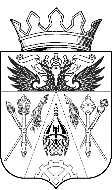  АДМИНИСТРАЦИЯ ИСТОМИНСКОГО СЕЛЬСКОГО ПОСЕЛЕНИЯПОСТАНОВЛЕНИЕ АДМИНИСТРАЦИЯ ИСТОМИНСКОГО СЕЛЬСКОГО ПОСЕЛЕНИЯПОСТАНОВЛЕНИЕ АДМИНИСТРАЦИЯ ИСТОМИНСКОГО СЕЛЬСКОГО ПОСЕЛЕНИЯПОСТАНОВЛЕНИЕ АДМИНИСТРАЦИЯ ИСТОМИНСКОГО СЕЛЬСКОГО ПОСЕЛЕНИЯПОСТАНОВЛЕНИЕ АДМИНИСТРАЦИЯ ИСТОМИНСКОГО СЕЛЬСКОГО ПОСЕЛЕНИЯПОСТАНОВЛЕНИЕ АДМИНИСТРАЦИЯ ИСТОМИНСКОГО СЕЛЬСКОГО ПОСЕЛЕНИЯПОСТАНОВЛЕНИЕ АДМИНИСТРАЦИЯ ИСТОМИНСКОГО СЕЛЬСКОГО ПОСЕЛЕНИЯПОСТАНОВЛЕНИЕ9 июля      2015г.№178178х. Островскогох. Островскогох. Островскогох. Островскогох. Островскогох. Островскогох. ОстровскогоОб утверждении отчета о реализации муниципальной программы «Охрана окружающей среды» в муниципальном образовании «Истоминское сельское поселение» по итогам 1 полугодия 2015 годаОб утверждении отчета о реализации муниципальной программы «Охрана окружающей среды» в муниципальном образовании «Истоминское сельское поселение» по итогам 1 полугодия 2015 годаОб утверждении отчета о реализации муниципальной программы «Охрана окружающей среды» в муниципальном образовании «Истоминское сельское поселение» по итогам 1 полугодия 2015 годаОб утверждении отчета о реализации муниципальной программы «Охрана окружающей среды» в муниципальном образовании «Истоминское сельское поселение» по итогам 1 полугодия 2015 годаОб утверждении отчета о реализации муниципальной программы «Охрана окружающей среды» в муниципальном образовании «Истоминское сельское поселение» по итогам 1 полугодия 2015 годаОб утверждении отчета о реализации муниципальной программы «Охрана окружающей среды» в муниципальном образовании «Истоминское сельское поселение» по итогам 1 полугодия 2015 года№ п/пНаименование основного мероприятия,мероприятия ведомственной целевой программы,контрольного события программыОтветственный 
 исполнитель  
  (заместитель руководителя ОИВ/ФИО)Результат реализации мероприятия (краткое описание)Фактическая дата начала   
реализации 
мероприятияФактическая дата окончания
реализации  
мероприятия, 
наступления  
контрольного 
событияРасходы бюджета поселения на реализацию муниципальной  
программы, тыс. руб.Расходы бюджета поселения на реализацию муниципальной  
программы, тыс. руб.Заключено   
контрактов на отчетную дату, тыс. руб.   
<1>№ п/пНаименование основного мероприятия,мероприятия ведомственной целевой программы,контрольного события программыОтветственный 
 исполнитель  
  (заместитель руководителя ОИВ/ФИО)Результат реализации мероприятия (краткое описание)Фактическая дата начала   
реализации 
мероприятияФактическая дата окончания
реализации  
мероприятия, 
наступления  
контрольного 
событияпредусмотреномуниципальной программойфакт на отчетную дату <1>Заключено   
контрактов на отчетную дату, тыс. руб.   
<1>12234567811.Подпрограмма «формирование комплексной системы управления отходами на территории поселения»1.Подпрограмма «формирование комплексной системы управления отходами на территории поселения»1.Подпрограмма «формирование комплексной системы управления отходами на территории поселения»1.Подпрограмма «формирование комплексной системы управления отходами на территории поселения»1.Подпрограмма «формирование комплексной системы управления отходами на территории поселения»0,00,00,01.1    Отсутствие несанкционированных свалок на территории поселенияНачальник сектора архитектуры, земельных и имущественных отношений----IVквартал 2015IVквартал 20150,00,00,0